XII Всероссийская молодёжная конференция имени В.И. ШпильманаПРОБЛЕМЫ РАЦИОНАЛЬНОГО ПРИРОДОПОЛЬЗОВАНИЯИ ИСТОРИЯ ГЕОЛОГИЧЕСКОГО ПОИСКА В ЗАПАДНОЙ СИБИРИ,посвящённая 90-летию со дня рождения Алексея Эмильевича Конторовича,советского и российского геолога, академика РАН,лауреата Государственной премии Российской Федерации в области науки и техникии 60-летию начала нефтегазового освоения Западной СибириХанты-Мансийск 02-04 апреля 2024 года02-04 апреля 2024 года Департамент культуры Ханты-Мансийского автономного округа – Югры, бюджетное учреждение Ханты-Мансийского автономного округа – Югры «Музей геологии, нефти и газа», государственное бюджетное образовательное учреждение высшего образования «Югорский государственный университет», региональное отделение Русского географического общества в Ханты-Мансийском автономном округе – Югре проводят XII Региональную молодёжную конференцию имени В.И. Шпильмана «Проблемы рационального природопользования и история геологического поиска в Западной Сибири». Конференция посвящена 90-летию со дня рождения советского и российского учёного, крупного специалиста в области геологии и геохимии нефти и газа, академика РАН (1991), лауреата Государственной премии Российской Федерации в области науки и техники (1994) Алексея Эмильевича Конторовича и началу промышленного освоения Западной Сибири.Конференция состоится на площадках организаторов конференции (г. Ханты-Мансийск).К участию в конференции приглашаются молодые учёные, аспиранты, студенты учреждений высшего и среднего профессионального образования (до 35 лет), учащиеся 8-11 классов общеобразовательных учебных заведений, а также их научные руководители в качестве соавторов. В тематических направлениях конференции находят отражение многие научные проблемы современного природопользования как междисциплинарного научного знания, охватывающего широкий спектр региональных и локальных проблем региона. Основные тематические направления конференции1. Современные методы поисков, разведки и разработки месторождений нефти, газа и других полезных ископаемых2. Химия нефти и газа. Современные технологии подготовки освоения и переработки минерального и углеводородного сырья3. Экология и природопользование. Геоэкология, охрана и защита окружающей среды4. Энергоэффективность, энергосбережение и ресурсосбережение в нефтегазовом комплексе5. История геологического поиска и развития нефтегазового комплекса в Западной Сибири. Вопросы урбанистики и прикладного музееведения.6. Общие вопросы природопользования, экологии и истории нефтегазового освоения Западной Сибири (для школьников 8-11 классов)	Участие в конференции возможно в очной и заочной формах, а также в онлайн-формате.	Заявки принимаются в электронном виде в формате Word.	Тезисы принимаются в электронном виде в форматах Word и PDF (с подписью автора и научного руководителя) до 18 марта 2024 года на e-mail: сonf@muzgeo.ru.	Организационный взнос за участие в конференции не взимается.	Доклады участников каждой секции оценивает жюри секций. Лучшие работы участников конференции награждаются дипломами. Зарегистрированным участникам конференции предоставляется свидетельство об участии в конференции. Свидетельство имеет порядковый номер, подпись, печать и вносится в реестр сайта учредителя конференции: www.muzgeo.ru. Материалы конференции планируется опубликовать в сборнике, оформленном в соответствии с требованиями РИНЦ (Российский индекс научного цитирования).КонтактыСектор научно-исследовательской работы БУ «Музей геологии, нефти и газа»; тел (3467)333272 (доб. 160, 161); е-mail: сonf@muzgeo.ru.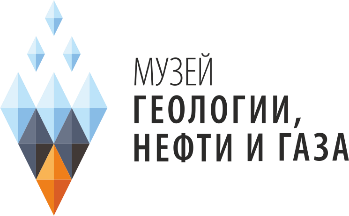 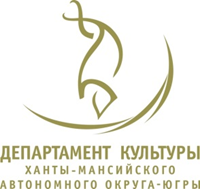 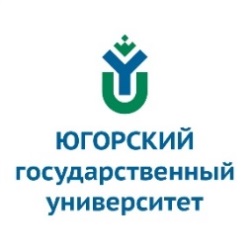 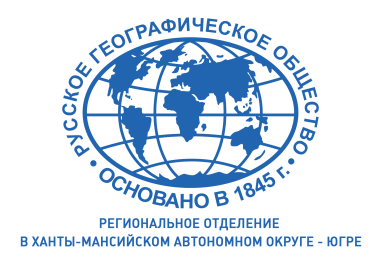 